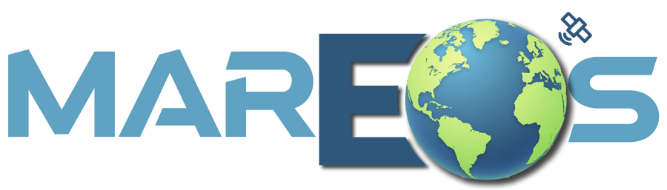 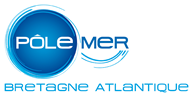 MAREOS MARitime Earth Observation ServicesAMI-2021DOSSIER DE SELECTIONA rendre pour le 22 Octobre 2021<NOM DU PROJET>Préambule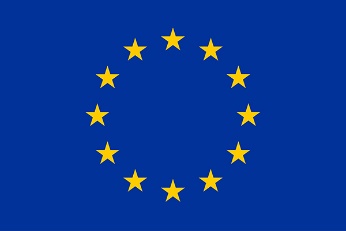 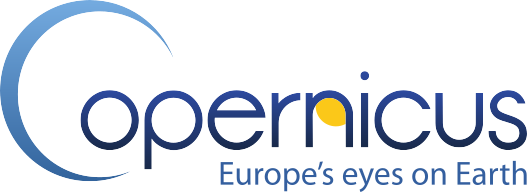 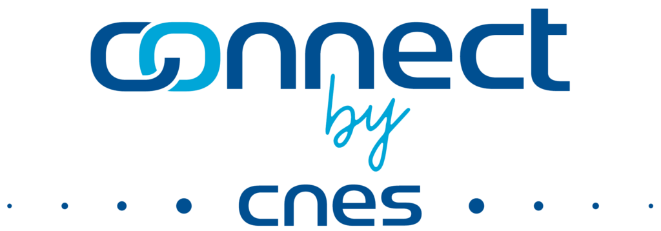 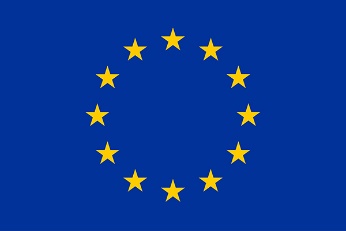 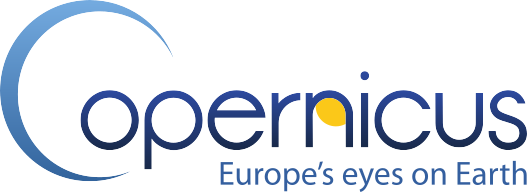 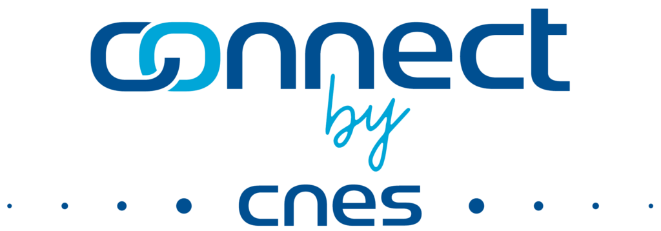 Soumission Appel à ProjetsTable des matières1.	Identification du porteur de projet	32.	Présentation du projet	4Résumé (non confidentiel) du projet : 1 page max	5Lien avec la DCSMM	63.	Données techniques et organisation	7Innovation : techniques et technologies mises en œuvre dans le prototype de service	7Etapes du projets, tâches à réaliser	8Calendrier du projet	84.	Positionnement et engagement de l’entreprise	9Répartition du budget	9Résumé du contexte marché, enjeu, positionnement concurrentiel.	10Résumé des retombées économiques, industrielles, technologiques, scientifiques attendues .	11Identification du porteur de projetPrésentation du projet Données techniques et organisationPositionnement et engagement de l’entrepriseMAREOS – Maritime Earth Observation ServicesLe projet MAREOS vise une meilleure intégration des données Copernicus (données européennes d’observation de la Terre) dans le cadre réglementaire européen, et tout particulièrement pour la mise en œuvre de la Directive-cadre stratégie pour le milieu marin (DCSMM).MAREOS est financé dans le cadre de l’action FPA – 2018-2-05 « Integrating COPERNICUS in EU Directive ». En remplissant ce document, vous vous engagez à remplir les critères d’éligibilité suivants :   Vous êtes une entreprise française  Votre activité est liée aux services et produits utilisant les données Copernicus  Vous ne devez pas être dans une situation interdisant l’attribution d’une aide publique  Votre projet est innovant et se réalise sur une durée maximale de 6 moisCe document a pour vocation d’être transmis pour examen à un comité de sélection constitué d’un représentant du CNES, d’experts techniques de la DCSMM. En cas de besoin, n’hésitez pas à contacter :Anaïs TURPAULT                                                             Philippe MONBETPôle Mer Bretagne Atlantique                                     Pôle Mer bretagne Atlantiqueanais.turpault@polemer-ba.com                                philippe.monbet@polemer-ba.com  Porteur :	Raison sociale : Statut juridique : N° SIRET :Date de création de l’entreprise :Adresse : Prénom NOM du correspondant pour le projet : Fonction du correspondant : Téléphone fixe :Téléphone Mob. :E-mail (obligatoire) : URL: http://www. Nombre de salariés : Chiffre d’affaires :Prénom NOM du dirigeant, Fonction :   Activités de l’entreprise : Nature du projet : Résumé (non confidentiel) du projet : 1 page maxPrésenter le projet de façon synthétique en termes clairs, il doit être cohérent, répondre à l’implémentation d'activités de surveillance en lien avec la Directive Cadre Stratégie Milieu Marin et utiliser des données Copernicus.Décrire la nature de l’offre et l’objectif technologique du prototypage, en intégrant :Le ou les domaines d’applications (et en particulier les GES visés)Les données Copernicus (et in situ) exploitéesLes bénéfices utilisateursLa valeur ajoutée métierNB : si le projet est choisi, le texte pourra être (avec votre accord) utilisé à des fins de communication. Lien avec la Directive Cadre Stratégie Milieu MarinPréciser l’objectif de votre projet, son implication spécifique dans la DCSMM et en particulier au niveau de quel(s) descripteurs. Indiquez les relations attendues avec les autorités gestionnaires de la Directive. Développer si besoin, vos attentes auprès de ces gestionnaires pour la réussite du projet.Innovation : techniques et technologies mises en œuvre dans le prototype de serviceSituer votre projet par rapport à l'état de l’art et aux connaissances technologiques et scientifiques existantes dans le domaine. Décrire les verrous technologiques, les verrous d’usages et les verrous technico-économiques à lever.Préciser le caractère innovant du projet et en particulier la valeur ajoutée de l’utilisation des données Copernicus Justifier l’interopérabilité du service et sa conformité à la directive européenne INSPIREEtapes du projets, tâches à réaliserDécrire le niveau de développement actuel de la solution ou du service proposé, et la liste des tâches à réaliser dans les 6 mois. Inclure un planning du projet (éventuellement en forme de Gantt) où chaque tâche précisera :Le détail des travaux envisagésL'estimation des temps passés prévus (en hommes*mois) par catégorie de personnelLa dépense prévue associéeL’identification des « inputs » et des « outputs »Rappel : le projet doit commencer début Novembre 2021Calendrier du projetDate de début :Date de fin : Durée du projet (6 mois maximum) : Répartition du budgetRappel : projet financé à hauteur de 25k€ (HT)Résumer ici la répartition des dépenses sur le budget total, les dépenses éligibles correspondent aux coûts liés à la R&D. Il s’agit plus particulièrement des dépenses de personnels, des frais de sous-traitance et des coûts de matériel, logiciel. Les frais relatifs aux déplacements/missions ne sont pas éligibles.Montant total du projet (HT) : XX k€ Durée du projet (en mois) : XX moisRésumé du contexte marché, enjeu, positionnement concurrentiel : 1 page max.Identifier les besoins et le(s) marché(s) visé(s), ainsi que le positionnement par rapport à la concurrence (autres projets, concurrents en France et à l’étranger). Préciser si une étude commerciale a déjà été réalisée (en interne, en externe) : cette étude devra comprendre des éléments de marché tels que : clientèle visée, marché annuel potentiel (volume et tendances), la concurrence (prix, performances du produit et sociétés).Résumé des retombées économiques, industrielles, technologiques, scientifiques attendues :             0,5 page max.Les perspectives de développement en termes de création d’emplois, de brevets, publications, d’internationalisation et toutes retombées collatérales. 